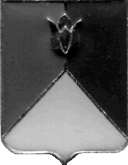 РОССИЙСКАЯ ФЕДЕРАЦИЯАДМИНИСТРАЦИЯ КУНАШАКСКОГО МУНИЦИПАЛЬНОГО РАЙОНА ЧЕЛЯБИНСКОЙ ОБЛАСТИПОСТАНОВЛЕНИЕ « 03 »    11    2023 г. № 1767В соответствии с Бюджетным  кодексом Российской Федерации, Федеральным законом Российской Федерации от 06.10.2003 г. № 131-ФЗ                 «Об общих принципах организации местного самоуправления в Российской  Федерации»ПОСТАНОВЛЯЮ:1. В приложение «Паспорт муниципальной подпрограммы «Развитие творческой деятельности, обеспеченности и улучшения материально-технической базы, пожарной безопасности Центра культурного развития и сельских Домов культуры» на 2021-2023 годы» постановления Администрации Кунашакского муниципального района от 09.02.2023 г. №254 «Об утверждении муниципальной программы «Развитие культуры Кунашакского муниципального района на 2021-2023 годы в новой редакции» внести следующие изменения:1) Раздел VII «Оценка ожидаемой эффективности реализации Программы культурного развития и сельских Домов культуры» на 2021-2023 годы, читать в следующей редакции:«Настоящая методика определяет принципы разработки и обоснования результативности и эффективности Программы.	Под результатом реализации Программы понимается повышение эффективности укрепления материально – технической базы учреждений культуры Кунашакского муниципального района».2) Пункт 7 таблицы 2 (МКУК МЦКС) раздела VIII «Финансово-экономическое обоснование подпрограммы» паспорта муниципальной подпрограммы «Развитие творческой деятельности, обеспеченности и улучшения материально-технической базы, пожарной безопасности Центра культурного развития и сельских Домов культуры» на 2021-2023 годы  приложения 1 «Паспорт муниципальной программы  «Развитие культуры Кунашакского муниципального района на 2021-2023 годы» постановления Администрации Кунашакского муниципального района от 09.02.2023 г. №254 «Об утверждении муниципальной программы «Развитие культуры Кунашакского муниципального района на 2021-2023 годы в новой редакции», дополнить строкой 7.8 «Приобретение основных средств в СК Бараково»:2.   Начальнику отдела информационных технологий администрации района Ватутину В.Р. опубликовать настоящее постановление на официальном сайте Администрации Кунашакского муниципального района.3. Организацию исполнения настоящего постановления возложить на руководителя МУ «Управление  культуры» Абдуллину Л.Ф.4. Контроль за исполнением настоящего постановления возложить на  заместителя  Главы  района по социальным вопросам Нажметдинову А.Т.Временно  исполняющий обязанностиГлавы района                                                                                      В.Р. ЮсуповаО внесении изменений в постановление Администрации Кунашакского муниципального района от 09.02.2023 г. № 254 N 
п/пНаименование целевого 
индикатора ПрограммыЕдиница 
измеренияУтверждено в   
ПрограммеГод реализации ПрограммыГод реализации ПрограммыГод реализации ПрограммыN 
п/пНаименование целевого 
индикатора ПрограммыЕдиница 
измеренияУтверждено в   
Программе202120222023   1Отремонтированные здания учреждений культуры, находящихся в неудовлетворительном состоянии  (аварийных и требующих капитального ремонта)единиц31112Приобретенные передвижные многофункциональные культурные центры (автоклубы) для обслуживания сельского населения единиц3Количество учреждений культуры, в которых проведены мероприятия по укреплению материально-технической базы, в том числе муниципальные учреждения культурыединиц2114Государственными и муниципальными учреждениями культурно-досугового типа в населенных пунктах с числом жителей до 50 тысяч человек реализованы мероприятия по развитию и укреплению материально-технической базыединиц44№ п/пНаименование мероприятияОбъем финансирования за счет средств местного бюджета (тыс. руб.)Объем финансирования за счет средств местного бюджета (тыс. руб.)Объем финансирования за счет средств местного бюджета (тыс. руб.)Объем финансирования за счет средств местного бюджета (тыс. руб.)Срок реализацииИсполнитель№ п/пНаименование мероприятия2021202220222023Срок реализацииИсполнитель123445677. Укрепление материально – технической базы сельских домов культуры7. Укрепление материально – технической базы сельских домов культуры7. Укрепление материально – технической базы сельских домов культуры7. Укрепление материально – технической базы сельских домов культуры7. Укрепление материально – технической базы сельских домов культуры7. Укрепление материально – технической базы сельских домов культуры7. Укрепление материально – технической базы сельских домов культуры7. Укрепление материально – технической базы сельских домов культуры7.8Приобретение основных средств в СК Бараково1 386,02023МКУК «МЦКС»- областной бюджет1 242,0- местный бюджет144,0